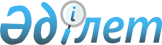 Мерзімді баспасөз басылымдарын шығаруды жүзеге асыратын, акцияларының жүз пайызы республикалық меншік иелігіндегі акционерлік қоғамдарда дивидендтерді есептеу мәселелері туралы
					
			Күшін жойған
			
			
		
					Қазақстан Республикасы Үкіметінің 2001 жылғы 28 қазандағы N 1367 қаулысы.
Күші жойылды - ҚР Үкіметінің 2003.04.25. N 404 қаулысымен.

      Мерзімді баспасөз басылымдарын шығаруды жүзеге асыратын, акцияларының жүз пайызы республикалық меншік иелігіндегі акционерлік қоғамдарды одан әрі дамытуды ынталандыру, олардың бәсекелестік қабілетін арттыру, материалдық-техникалық базасын жетілдіру үшін қажетті жағдайлар жасау мақсатында Қазақстан Республикасының Үкіметі қаулы етеді: 

      1. Мерзімді баспасөз басылымдарын шығаруды жүзеге асыратын, акцияларының жүз пайызы республикалық меншік иелігіндегі акционерлік қоғамдарға қоғамның таза кірісінің 10 пайызын 2000-2003 жылдар кезеңіне дивидендтер төлеуге бағыттауға рұқсат етілсін. 

      2. Қазақстан Республикасының Мәдениет, ақпарат және қоғамдық келісім министрлігі: 

     1) мерзімді баспасөз басылымдарын шығаруды жүзеге асыратын, акцияларының жүз пайызы республикалық меншік иелігіндегі акционерлік қоғамдардың иелігінде қалатын таза кірістің бір бөлігін олардың материалдық-техникалық базасын дамыту мен жетілдіруге бағыттауды қамтамасыз етсін; 

     2) осы қаулыдан туындайтын өзге де шараларды қабылдасын. 

     3. Осы қаулының орындалуын бақылау Қазақстан Республикасының Премьер-Министрінің орынбасары И.Н.Тасмағамбетовке жүктелсін. 

     4. Осы қаулы қол қойылған күнінен бастап күшіне енеді.          Қазақстан Республикасының 

     Премьер-Министрі 
					© 2012. Қазақстан Республикасы Әділет министрлігінің «Қазақстан Республикасының Заңнама және құқықтық ақпарат институты» ШЖҚ РМК
				